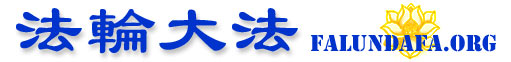 第六屆全台明慧冬令營簡章◎活動宗旨：希望參與明慧營的孩子們，能夠在營隊中體會法輪大法的內涵，使小弟子在生活            中落實真、善、忍並實踐其中的道理，從而接受美好的訊息，道德與思想歸正，做一            位善良的大法小弟子。◎活動時間：108年01月31日(四)至108年02月02日(六)17：00時止◎活動地點：環球科技大學(雲林縣斗六市嘉東里鎮南路1221號)◎輔導單位：社團法人台灣法輪大法學會◎主辦單位：環球科技大學法輪大法社◎合辦單位：全台大專院校法輪大法社◎參加對象：小一至小六小同修(孩子能自行盥洗，須會讀轉法輪、洪吟等經文）◎參加人數：人數約60人，名額有限，額滿為止。◎營隊內容：學法煉功、發正念、心得交流、大地遊戲、講真相教學、親子共學◎營隊費用：每人1850元(含食住、營服費用，家長若要全程參加也須繳費)◎匯款資訊：戶名：沈孟賢      銀行類別：台灣銀行 屏東分行銀行代號：004     銀行帳戶：017008214961（請臨櫃匯款，以利對帳）◎住宿服務：環球科技大學國際書院◎攜帶經書：請攜帶《轉法輪》、《精進要旨》、《洪吟二》◎攜帶物品：(一)個人衣物：換洗衣物、布鞋(二)寢具用品：睡袋或棉被、枕頭(三)盥洗用品：衛生紙、牙刷、牙膏、漱口杯、毛巾、手帕、沐浴乳、洗髮乳、吹風機、拖鞋（宿舍內、雨天使用）(四)文具用品：鉛筆、橡皮擦、著色用具(五)其他：健保卡、水壺、坐墊、雨具◎報名期限：自即日起至108年1月12日(六)止為原則，若有延遲，請先聯繫再行報名。◎報名方式：請以線上表單進行報名網址 → 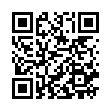  (要參加營隊的家長也須上網填寫)營隊費用匯款完成者，方為完成報名手續。◎聯絡電話：營隊總召/楊沂臻0973-800188營隊副召/黃筑均0903-160117營隊輔導老師/王曉萍老師0958-300327◎報到時間：於108年01月31日(四)13：00至13：50報到完畢 (請先自行用完午餐再報到)◎報到地點：環球科技大學 創意樓報到◎結束時間：108年02月02日(六)下午17:00營隊結束◎歡迎家長報名夏令營，營隊期間會安排家長精進班，白天家長集體學法，夜間家長擔任寢室長